LOCH ERIN PROPERTY OWNERS ASSOCIATION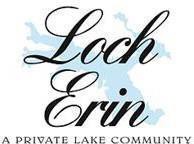 P.O. Box 302 Onsted, Michigan 49265Office telephone: 517-467-4834 Email: locherinproperty@gmail.com Website: www.locherinpropertyownersassociation.com EricCullum, Committee Chairman dsgtcullum@yahoo.comRequest for:PROPERTY OWNER REQUEST FOR ASSISTANCE(Revised 04-2020) 	LEPOA Bylaws Compliance 	LEPOA Park, Facility and/or Lake Rules Compliance 	LEPOA Property/Building Restrictions 	OTHER (Police, DNR, Legal, City or Township OrdinanceLEPOA member making request:Name/address/telephone and email:  	Date of request:  	Best Contact time and method:   	 Description of issue (include property address of violation if appropriate and the specific document section and page of the issue you feel has been violated. (Consult Website).Have you communicated your concern directly with the person involved? Yes 	No 	(At the discretion of the C. O. If you check No your request may not be addressed until you do).If yes, When and How?  	What is your desired outcome?  	Requests for Assistance can be delivered to the Compliance Committee Chairman Eric Cullum via email at dsgtcullum@yahoo.com, or by mail - LEPOA, P.O. Box 302, Onsted, MI 49265.Requests may also be submitted to any LEPOA Board Member or Executive Board member of your subdivision association. Our policy is to consider all issues only after a member has completed the form. Anonymous requests will not be addressed. You may attach additional pages to this form or provide more information to the Board via email, telephone, or at a monthly LEPOA meeting.If the concern is a law enforcement issue please contact the appropriate authority directly: DNR: 1-800-292-7800, Cambridge Township Police: 517-467-4737, Lenawee County Sheriff: 517-263-0524Presented to LEPOA Board on 		Communicated with:  	 Action taken:   			